P o z v á n k aSlovenský zväz včelárov – základná organizácia v Leviciach v zmysle stanov a rozhodnutia výboru ZO SZV zo dňa 20.4.2022 Vám oznamuje, že sa uskutoční výročná členská schôdza dňa22. mája 2022 so začiatkom o 9.oo hod.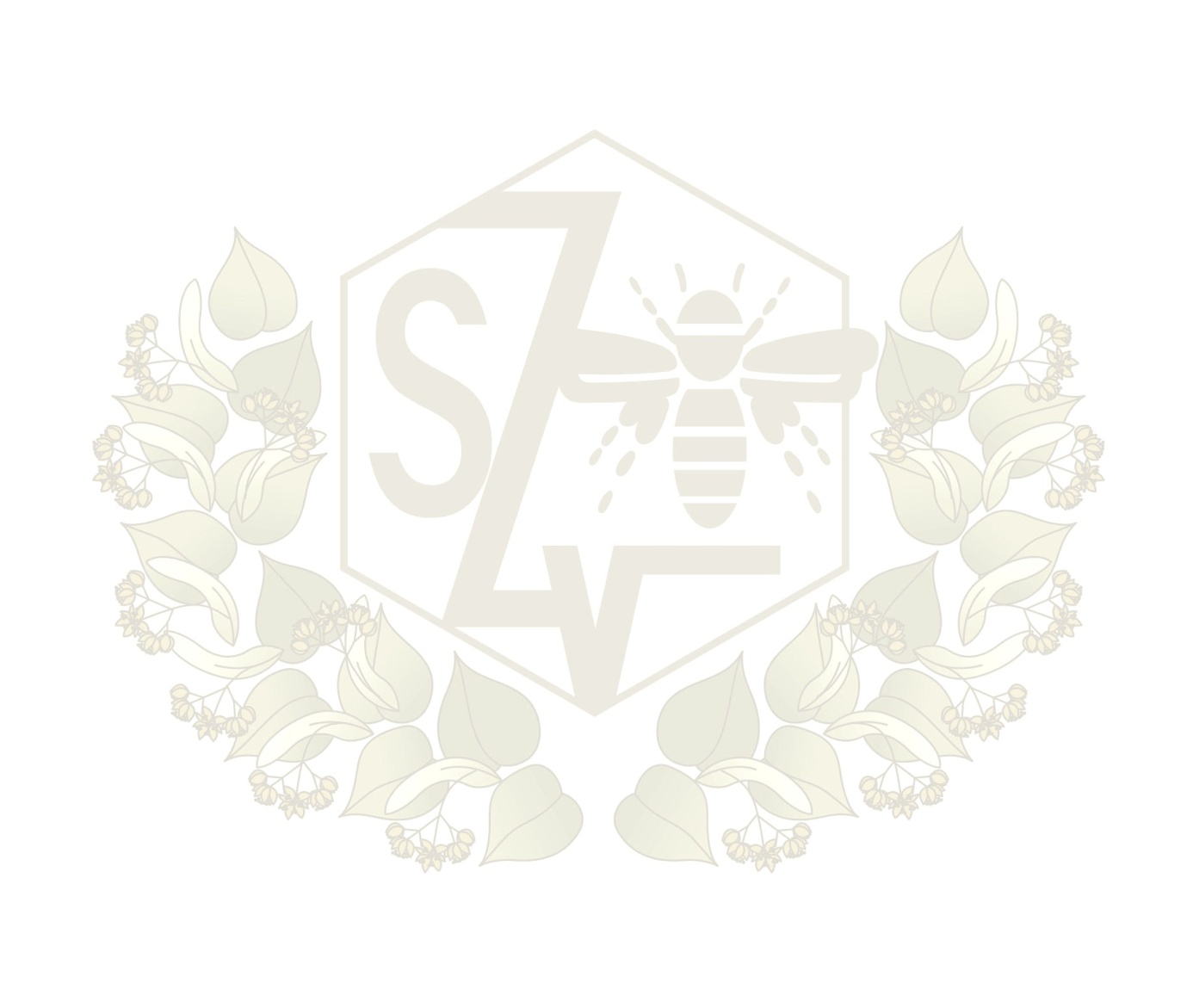 v CK Juniore, ul.A.Sládkoviča 2, Levice, na ktorú Vás čo najsrdečnejšie pozýva.Program výročnej členskej schôdze:OtvorenieVoľba zapisovateľa a overovateľa zápisniceVoľba mandátovej, návrhovej a volebnej komisiePrijatie nových členov do ZOHodnotiaca správa za obdobie od poslednej výročnej členskej schôdzeKontrola plnenia uzneseníStav majetku ZO SZV LevicePlán činnosti ZO SZV na rok 2022Správa o hospodárení za rok 2020 a 2022 a návrh rozpočtu na rok 2022Správa kontrolnej a revíznej komisie za roky 2020 a 2021Voľba funkcionárov ZO SZV (predseda ZO, tajomník ZO, predseda revíznej komisie a členov výboru ZO)Oboznámenie členov ZO s nákupom liečiv na rok 2022Oboznámenie členov ZO s Nariadením vlády č. 337/2019 Z. z. o poskytovaní pomoci na podporu zlepšenia podmienok pri produkcii a obchodovaní s včelími produktmiOboznámenie členov ZO s Príručkou pre žiadateľa o poskytovaní pomoci na podporu zlepšenia podmienok pri produkcii a obchodovaní s včelími produktmi pre rok 2019/2020Oboznámenie členov ZO s Vyhláškou č. 285/2017 o identifikácií a registrácií včelstievDiskusiaSchválenie uzneseniaZáver Pohostenie.Predseda ZO SZV  Kollár Dušan v.r.